Задаци 5 разред ради обнављања-утврђивања градива биологије из области  Наслеђивање и еволуција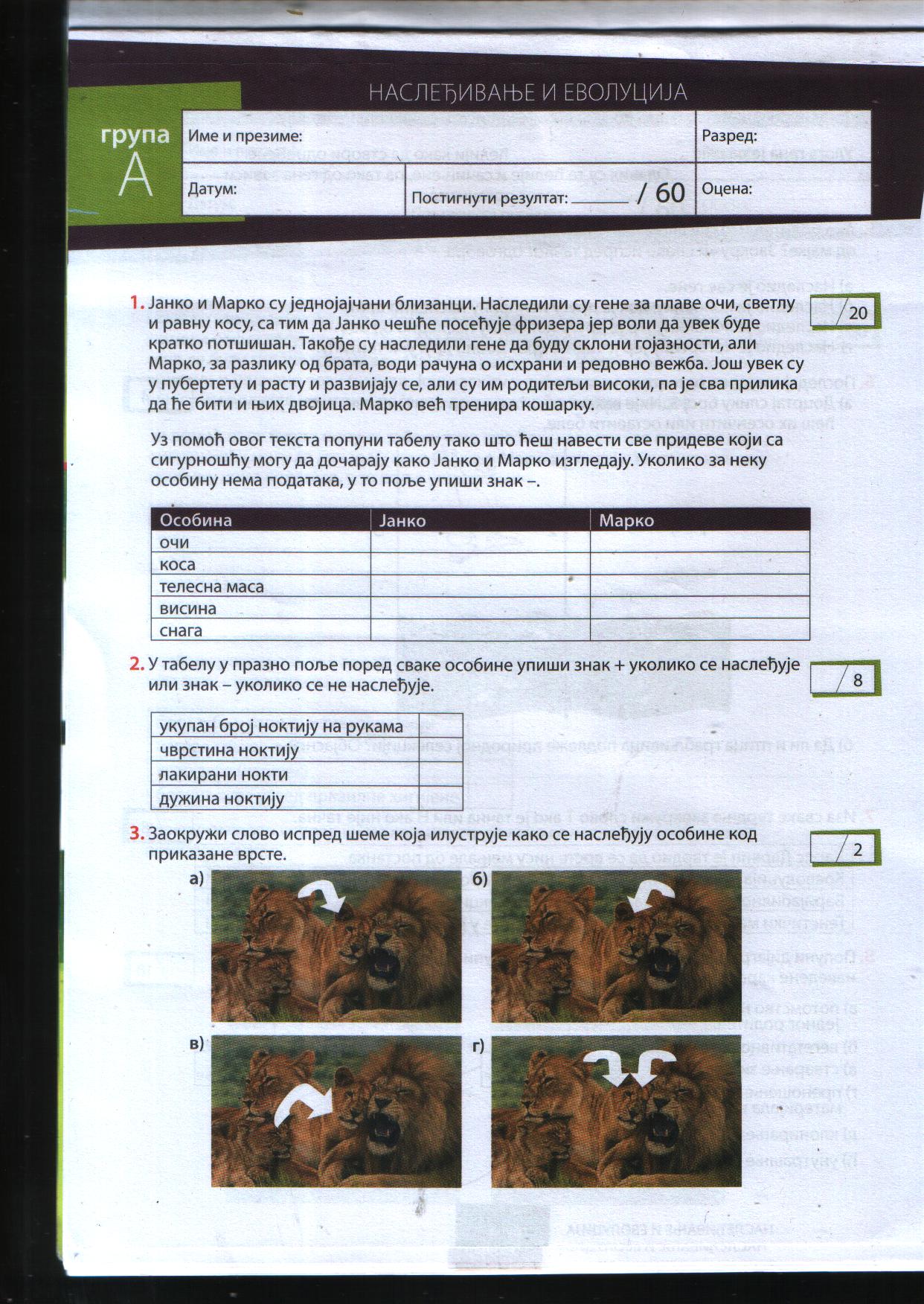 Урађене задатке пошаљите ради евиденције присуства на тв предавањима       као и формирања оцене ваше ангажованости при раду на даљину до уторка            24.03.2020      на имеил -  biologijanadaljinu@gmail.com  